ÅRSMELDING  2013MORTENSTUA SKOLE.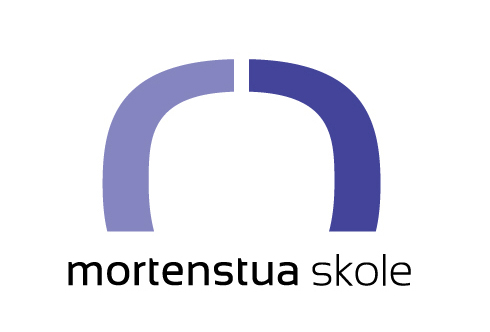 - et trygt sted å være- gir motivasjon til å læreAskim, Eidsberg, Marker, Rakkestad, Rømskog, Skiptvet, Spydeberg og Trøgstad kommune driver i fellesskap Mortenstua skole.  Østfold fylkeskommune kjøper plasser til videregående skoletilbud. Fredrikstad og Hobøl kommune kjøper også skoleplasser for elever som er fosterhjemsplassert i en av de to av eierkommunene. Skolen gir opplæring, har SFO, selger veiledningstjenester og har tilbud om andre tiltak som kurs og faglige nettverk.Mortenstua skole ligger på Mysen i Eidsberg kommune. Skolen har eget styre og representantskap. Svein Olav Agnalt er valgt som skolens leder i Representantskapet.Styret 2013 består av følgende medlemmer: Roar Høisveen  		Rømskog 	(leder)Anne Marie Lintho 		Trøgstad 	(nestleder) Torgunn Skjelle Sollid 	SkiptvetMay Kirsti Heggelund 	SpydebergPam Le Olsen 		Askim Inger P. Homstvedt 		Eidsberg	Kari Kjærheim 		Marker Det har vært holdt 5 styremøter i 2013. A. NØKKELTALL 2013.Elever:Skolen fikk 8 nye elever fra høsten og det var 3 elever som avsluttet sin skolegang. Vedårslutt har skolen elever fra alle eierkommunene med unntak av Rømskog. Alle elevene har grunnskoletilbud. Fylkeskommunen har i 2013 ingen skoleplasser til videregående elever.Skoleåret 13/14 har skolen: 4 elever fra Spydeberg 	- 1., 2. og to på 4. trinn8 elever fra Eidsberg		- to på 4.trinn, en på hvert av 3.,5., 6.,7.,8. og 9.trinn 10 elever fra Askim, 		- en på 1. og tre på 3. trinn, to på 4., en på 7., to på 8.trinn og en på 9.trinn,3 elever fra Rakkestad 	- 1., 7. og 9.trinn   2 elever Marker		- 3. og 10.trinn1 elev fra Skiptvet 		- 8.trinn 2 elever fra Trøgstad		- 9.trinn1 elev fra Fredrikstad		- 9. trinn, bosatt i Rakkestad kommune1 elev fra Hobøl		- 3.trinn, bosatt i Trøgstad kommune1 elev fra Sarpsborg		- 1.trinn, bosatt i Eidsberg kommuneStillinger:3)  Økonomi:Kommunene som driver Mortenstua skole dekker det meste av utgiftene ved skolen i form av grunnbeløp og betaling for elevplasser. Skolen har i 2013 i tillegg kr. (1.747.999) i inntekter fra Østfold fylkeskommune og kr. (2.326.019) fra Fredrikstad, Hobøl og Sarpsborg kommune for avtalte elevplasser. Andre inntekter kr. (75.818) er foreldrebetaling mat/drikke SFO, Kirkås Vel og salg av kurs.Elevpris for opplæringstilbud 13/14 varierer fra kr. 617.002,- (26/31 t/u-sammensatte lærevansker)  til kr. 753.928 (30 t/u -multifunksjonshemmet). I tillegg er det for mange av elevene et påslag i pris fordi de har behov for ressurser utover minimumsomfanget. De fleste elvene har en pris rett i overkant av 617.002,-.Totale utgifter 2013: kr. 24.396.359,- Mortenstua skole hadde et positivt regnskapsmessig resultat i 2013 på kr. (2.374.719)Vesentlige avvik i forhold til budsjett 2013:Økning i driftsresultatet skyldes i hovedsak merinntekt enn opprinnelig budsjettert. Det er forhold som endring i elevtall midt i budsjettåret og bedre utnyttelse av ressurser som er hovedårsak til merinntekten.Styret varsler representantskapet om merforbruk 2014 pga. økt husleie med kr. 764.675,- og kr. 50.000,- til kompetanseheving for personalet.Styremøte 22.04.14 vedtok å tilrå at representantskapet godkjenner det fremlagte regnskapet For 2013 og at positivt regnskapsmessig resultat kr. 2.374.719,70 settes på skolens disposisjonsfond.Styret og eiere vurderer fortsatt at skolen har gode forutsetninger for videre drift.B. MÅLOPPNÅELSE.OPPLÆRINGSDELEN. Alle skolens elever har store og sammensatte lærevansker. Det er få elever som har store fysiske funksjonshemninger. De fleste elevene har andre og mer sammensatte utviklingsforstyrrelser som varierer både i omfang og årsaksbakgrunn. Dagens elevgruppe gir skolen stadig nye utfordringer og muligheter både faglig og organisatorisk.Skolen gir elevene spesialundervisning. Individuell opplæringsplan (IOP/IODP) utarbeides i samarbeid med foreldrene. Opplæringsplanene sendes kommunene ved skolestart. IOP/IODP blir jevnlig evaluert av de tverrfaglige teamene som arbeider med elevene. Det utarbeides evalueringsrapport med bl.a. beskrivelse av måloppnåelse på alle elever to ganger pr. år. Denne sendes foresatte, PPT og kommunenes oppvekstetat. Elevene har fått et godt tilrettelagt opplæringstilbud i 2013. Tilbakemeldingene fra foresatte og kommunene er positive. Samtlige elever fikk innvilget de ressurser skolen søkte om til opplæringstilbudet. En elev har delt løsning med skoletilbud på Mortenstua og hjemmeundervisning av foreldre.Skolen har drevet undervisningstilbud på huset Mortenstua og i lånte lokaler på Eidsberg ungdomsskole. En gruppe på 10 8.-10.trinnselever på Mortenstua har hele opplæringstilbudet og SFO-tilbudet der. Dette gir muligheter for undervisning i skolekjøkken, musikk og treningsrom, bruk av kantine og aula. Dette gir stadig nye muligheter og utfordringer skolen og elevene har vokst på.4 av skolens elever har høst – 13 deler av tilbudet sitt ved lokale skoler, fra 3 timer til en hel dag. En av disse benytter alternativ opplæringsarena – Langholen. Elevene har da med seg pedagogisk personale fra Mortenstua til sin lokale skole. En av elevene har også hatt dagtilbud på Skådalen Skole en uke, der også personale fulgte. Der gis det også tegnspråkopplæring til ansatte som følger.Disse løsningene krever mye tilrettelegging, og skolen er i samarbeid med hjemskolene og kommunene for å finne løsninger som er gode både pedagogisk og praktisk. I hovedsak følger pedagogressursen med eleven ut til hjemskolen. Det er gode tilbakemeldinger både fra elever, foresatte og personale der det er samarbeid mellom Mortenstua og hjemskolen.Skolen hadde vår 2013 2 besøkselever som deltok i undervisningen. Den ene eleven er i samarbeid med Eidsberg ungdomsskole, der eleven deltar i ulike aktiviteter, og den andre eleven gikk 2. Trinn på Mysen skole. Det har også vært samarbeid med Rakkestad ungdomsskole og Mysen skole om felles undervisning på ungdomsskolen. Høsten -13 begynte 2.trinns eleven på Mortenstua Skole. En ny besøkselev startet også høsten -13 og deltar en skoledag i uken. Skolen ser det som positivt at vi kan bidra i samarbeid for et tilpasset skoletilbud der elevene får utvikling og læring i en gruppe som fremmer dette.Skolens årsplan:Skolen utarbeider en generell årsplan som følger skoleåret. Årsplanen inneholder skolens satsningsområder med mål og tiltak. Den bygger på skolens kompetanseplan. Hovedmålet for alle planene er kvalitetssikring av opplæringstilbudet og dokumentasjon på bruk av ressurser kvalitativt internt og eksternt.Personalet har i 2013 økt sin kompetanse innenfor området elevenes læringsmiljø (ROA). Skolen har en ressursgruppe som arbeider ut mot elevteam og gruppene, og vi er i  avsluttnings og implementeringsfasen av satsningsområdet. Felles for alle er arbeid med ” Adferdsstøttende team ”, tilpassing SFO og fellesareal. Gruppene definerer noe innhold ut i fra sitt ståsted og sine behov. Det gis også opplæring til nyansatte, individuelt og i gruppe og oppfølging av enkeltteam.Skolen arbeider også med satsningsområdet ”Det er meg det kommer an på” – med fokus på voksenmiljøet og kulturen på skolen. Skolen har jobbet med verdigrunnlag, medarbeiderskap og trivsel for personalet med fokus på samspill, samarbeid og kommunikasjon i kollegiet. Prosjektet tar utgangspunkt i og jobber med områder fra brukerundersøkelse som ble tatt i 2011. I tillegg har mange av personalet deltatt på relevante fagkurs. Skolen har sendt personale på kurs, og arrangert kurs der vi har tilrettelagt slik at mange av de ansatte på Mortenstua også har hatt mulighet til å delta. Skolens har også mottatt veiledning i forhold til enkeltelever og deres opplæringsmål og behov.SKOLEFRITIDSORDNINGEN (SFO)/AKTIVITETSTILBUD.Mortenstua skole har SFO og aktivitets-tilbud hver skoledag fra 8.00 – 9.00 og fra kl. 13.45 – 16.00. Det er også tilbud i skolens ferier fra kl. 09.00– 16.00. De fleste har tilbud hver ettermiddag og i skoleferiene. 25 av elevene på skolen benytter SFO fra 35 – 100%. Vi ser en noe mindre etterspørsel av SFO i skolens ferier nå enn tidligere år. I skolens ferier legges det opp til aktiviteter og opplevelser i nærmiljøet og på skolen, for eksempel kino, formingsdag, bowling, skolekjøkken, lek på Fortet og være mye ute. Alle elevene har i år fått innvilget ressurser til SFO-tilbud i det omfang foresatte ønsket. SFO-tilbudet er stengt på planleggingsdager, 3 uker om sommeren, i romjula og onsdag før skjærtorsdag.Målet for SFO/aktivitetstilbudet er å gi elevene ved skolen et tilsyns-, omsorgs- og aktivitetstilbud før og etter skoletid. Det legges til rette for leik, sosial læring, kultur og fritidsaktiviteter tilpasset elevenes funksjonsnivå. Et helhetlig læringsmiljø med ROA også i SFO er det også satset på, spesielt i overgangen mellom skole og SFO. Leder av SFO utarbeider halvårsplaner for driften i samarbeid med SFO-ansatte. Skolen mener at de generelle målene for tiltaket er nådd.  Foreldrene gir positive tilbakemeldinger.Det er innført foreldrebetaling på SFO. Skolen har ikke sett endring i behov som konsekvens av innført foreldrebetaling.3)   VEILEDNINGSDELEN.Styret satte i år som forrige år av 6 t/u til utadrettet veiledningstjeneste i vårhalvåret og 6 t/u for høsthalvåret.  Skolen solgte ca 6 t/u på årsbasis.  I 2013 har Eidsberg, Trøgstad, Rakkestad, Askim og Marker kjøpt veiledningstjenester. Veiledningen er først og fremst gitt i barnehager og skoler. Veiledningen er gitt i forhold til enkelt-elever/barn, til personale og foresatte. Veiledningen kjøpes stort sett i potter fra 10 til 40 timer.  Timene fordeles gjennom året ut i fra behov og muligheter. Veiledningen utføres av pedagoger og vernepleiere, avhengig av oppdraget.Tilbakemeldinger viser at brukerne fortsatt er godt fornøyd med tjenesten og at vi har et reelt omfang av tilbudet.4)   ROLLEN SOM FAGLIG SENTRUM.Kurs:    Skolen har arrangert dagskurs i Autisme med Eli Marte Rusten fra SPISS Kompetansesenter. Deltagere var ansatte i eierkommunene og skolens ansatte.Annet:Skolen ønsker å være åpen for ulike ønsker og behov fra kommunene. I 2013 har skolen tatt i mot foreldre og fagfolk som ønsker informasjon om skolen.  Vi har hatt studenter i praksis og gitt veiledning til studenter, samt gitt foreldre og fagpersoner fra skoler og barnehager informasjon om læremidler, metoder og tekniske hjelpemidler.Skolen har deltatt i nettverkssamlinger om Karlstadmodellen, Østfold nettverk for elever med multifunksjonshemming, ASK-nettverk og forflytningsveiledning. Skolen har også et ledernettverk med andre sammenliknbare skoler på Østlandsområdet.Skolen har to ansatte som tar videreutdanning i spesialpedagogikk.Skolen har også vært pådrivere for ASK – nettverk i Østfold ( Alternativ Supplerende kommunikasjon). På vegne av nettverket arrangerte skolen ASK-forum.C. PERSONALET.Pr. 31.12.2013: 43,5 årsverk fordelt på  54 ansatte. Alle stillingene, er dekket med personale med formell kompetanse ut ifra de krav skolen stiller til de ulike stillingene. Skolen har en tverrfaglig sammensatt personalgruppe bestående av spesialpedagoger, miljøterapeuter- vernepleier / barnevernspedagoger / sosionom, fysioterapeut og fagarbeidere/assistenter. Det ble ansatt flere nye medarbeidere til skolestart 2013 og personalgruppen har økt i både årsverk og kompetanse.2013 viser sykefravær fravær på 6,6 %. Her er alt sykemeldt og egenmeldt fravær utenom egne barn, ferie, permisjoner og avspasering inkludert i beregningen.Sammenliknet med 2012, som viste 8,17% viser dette en nedgang i sykefraværet. Men tallene er ikke sammenliknbare om man ser på helheten og vurdere reelt fravær og opplevd fravær. Det innebefatter ferie, permisjoner/avspasering, møtevirksomhet etc. Det er sårbart med fravær da ressurser knyttet opp mot enkeltelever, og nøkkelpersoner er borte. Det er utarbeidet oppfølgingsplaner for alle sykmeldte i forhold til de retningslinjer som foreligger, og skolen har hatt samarbeid med IA-kontakt og NAV for veiledning og råd i samarbeid mellom arbeidsgiver og den sykemeldte i langtidsfravær. Skolen har også inngått avtale med Indre Østfold Bedriftshelsetjeneste som har bistått med 1.hjelpskurs, veiledning, vaksinering, hørselstesting, kurs om inneklima, arbeidsmiljøkartlegging og andre ting skolen har hatt behov for. De som har vært sykmeldt sier at de er godt fornøyd med hvordan de blir fulgt opp av arbeidsgiver.Likestilling:    96,3 % av skolens ansatte er kvinner, 3,7 % ansatte er menn.		I styret er det 75 % kvinner og 25 % menn.		I representantskapet er det 37,5 % kvinner og 62,5 % menn.Tiltak for å bedre likestilling: Ved utlysning av ledig stilling skal det underrepresenterte kjønn oppfordres til å søke.D. DIVERSE.Skolen har benyttet ekstra ressurser til områdene: ASK (alternativ og supplerende kommunikasjon),  IKT, kartlegging og elevenes læringsmiljø - ROA og nytt satsningsområde – voksenkultur ” Det er meg det kommer an på”HMS arbeid følges opp med møter mellom verneombud og administrasjon. AMU har møter 2 ganger i året.Det er et økt behov for tilrettelegging og organisering av arbeidsplasser for de ansatte ved økt inntak av elever. Skolen er godt fornøyd med lokaler og samarbeid med Eidsberg ungdomsskole og jobber med å ivareta og sikre kulturen og kollegiet med å være på to hus.Rektor, undervisningsinspektør og SFO-leder deltar i nettverk for skoleledere på ”spesialskoler” i Akershus.Skolen samarbeider med 3 PPT-kontorer for elever i grunnskolen og ett for videregående skole.Skolen har godt samarbeid med Hjelpemiddelsentralen og Habiliteringstjenesten i Østfold.Skolen har et meget godt samarbeid med Eidsberg kommune som vertskommune, som bistår i samarbeid rundt lokaler, kjøp av tjenester som ekstra renhold, regnskap, bistand i personalspørsmål og lønn. Og jevnlig samarbeid med ungdomsskolen der vi låner lokaler.Østfold kollektivtrafikk fikk anbudet for skyss til og fra Mortenstua skole. Det er eierkommunene som har det økonomiske og administrative ansvaret. Skolen ser at det er en større utfordring med samkjøring og riktige kjørelister, og at tidlig levering ved skolen har ført til større behov for tilsyn på morgen før skolestart.Skolen ble formelt vedtatt et IKS fra 01.01.14. Det har vært avholdt 2 representantskapsmøter.Skolens ledergruppe holder møter jevnlig. Behovet for gruppelederressursen er økende og skolen har frikjøpt tid til lederoppgaver.Skolen har taushetserklæring og jobber med verdigrunnlag, læringsmiljø, arbeidsbeskrivelser og andre intern rutiner for å holde en høy etisk standard. Fortsatt ingen innspill fra kommuner som ønsker samarbeid om utviklingsområdet: ”Mortenstua skoles personale inn i lokale skoler.”Skolens virksomhet forurenser ikke det ytre miljø.E. FRAMTIDSVURDERINGER.Elevtallet høsten 2014 ser pr. dato ut til å bli minimum 37 mot 33 inneværende år.  Skolen har utnyttet alle rom og tilrettelagt for undervisning individuelt og i grupper. Det er ca. 13 flere elever enn det den i utgangspunktet er bygget for. Skolen har avvist 4 henvendelser om behov for skoleplasser inneværende år. Mangel på plass er i grenseland på sikkerhet med elevarealer, og vi har utfordringer med elevenes psykososiale skolemiljø. Det er spesielt i skolens fellesarealer, og at skolen er bygd slik at vi ikke har mulighet for skjerming for elever som har behov for det. Vi har samarbeid med Eidsberg ungdomsskole og får låne undervisningsrom der. Denne avtalen har vi 2-3 år til. Representantskapet nov-13 vedtok start på skisseprosjekt vår-14 for å se på muligheter til ombygging/påbygging av skolen. Det er Eidsberg kommune som står ansvarlig for skisseprosjektet.Arbeidet med et skolemiljø som utvikler sosial kompetanse og forebygger og håndterer problematferd ( ROA) prioriteres fortsatt.Satsningsområde ”Det er meg det kommer an på” videreføres med fokus på skolens kjerneverdier, medarbeiderskap og konflikthåndtering.Utviklingsområdet som er beskrevet i ”Innhold og drift”, må fortsatt forsøkes iverksatt.  Dette innebærer kombinasjonsstillinger Mortenstua skole/lokal skole.Dette signaliserer at det er stort behov for fortsatt drift av skolen.Mysen 22.04.2014.Heidi Lindemark									        Rektor	Trygve Westgaard			Inger P. Homstvedt		Kari Kjærem Askim kommune			Eidsberg kommune		Marker kommuneMay Kirsti Hattestad			Inger P. Homstvedt		Torgunn S. Sollid	Spydeberg kommune			Eidsberg kommune		Skiptvet kommuneRoar Høisveen		Anne Marie LinthoRømskog kommune		Trøgstad  kommuneLeder				NestlederType tilbudVår 2013Høst 2013Grunnskole23+ 2 besøkselever33+ 1 besøkeleverVidereg. Skole3SFO/akt.tilb (var. omfang)23 elever i ulikt omfang25 elever i ulikt omfangType stillingVår 2013Høst 2013Lærerstilling inkl. veiledning11,814,5Morsmålslærer 0                      0Miljøterapeuter6,78,5Assistenter14,518Rektor  + Ass.rektor1,481,63Leder av SFO0,16 0,16Kontormedarbeider0,50,7Renholder0,70,7Fysioterapeut - kjøpes0,50,5Vaktmester - kjøpes0,20,2